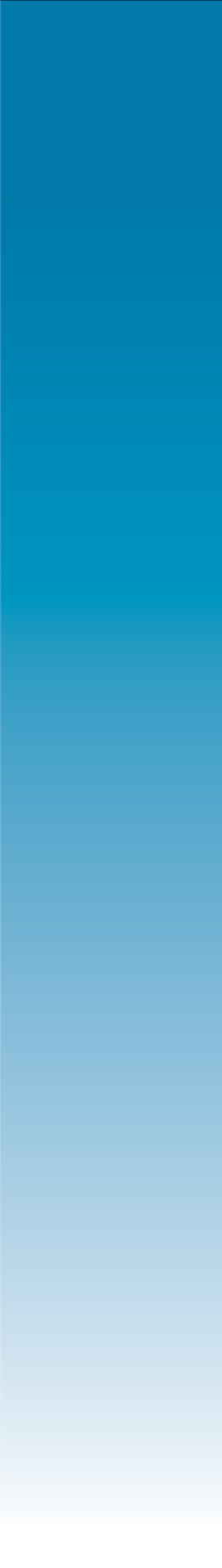 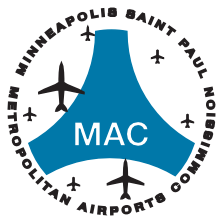 మెట్రోపాలిటన్ ఎయిర్‌పోర్ట్స్ కమీషన్ఉద్యోగులకు నోటీసుమిన్నియాపాలిస్-సెయి. పాల్ ఇంటర్నేషనల్ ఎయిర్‌పోర్ట్ (MSP) కనీస వేతన ఆర్డినెన్స్ MSP లో చేసే పనికి కొత్త గంటలవారి కనీస వేతనాన్ని నిర్ధారిస్తుంది.జనవరి 1, 2024 నుండి మొదలుపెట్టి, ఉద్యోగ యజమానులుMSP ఎయిర్‌పోర్ట్ కనీస వేతన ఆర్డినెన్స్ పరిధిలోని వచ్చే ఉద్యోగులకు, ప్రయోజనాలు, టిప్‌లు మరియు/లేదా గ్రాట్యుటీలు మినహా గంటకు $15.57 చెల్లించాలి.ఈ నోటీసు స్పానిష్, ఫ్రెంచ్, రష్యన్, తెలుగు, చైనీస్, వియత్నమీస్, అరబిక్, సోమాలి, మోంగ్, ఒరోమో మరియు అమ్‌హారిక్ భాషలలో కూడా అందుబాటులో ఉంది.ప్రతి జనవరి 1న వార్షిక జీవన వ్యయం సర్దుబాట్లు.*మరింత సమాచారం mymspconnect.com లో అందుబాటులో ఉంది.ఎవరు దీని పరిధిలోకి వస్తారుMSP లో ప్రయాణీకుల టెర్మినల్‌లను ఉపయోగించే ప్రయాణీకులను ప్రభావితం చేసే సర్వీసులను అందించే ఎయిర్‌పోర్ట్ ఉద్యోగులు. మరింత సమాచారం కోసం మెట్రోపాలిటన్ ఎయిర్‌పోర్ట్స్ కమిషన్ (MAC) ఆర్డినెన్స్ చూడండి.ఉల్లంఘన రిపోర్టు చేయండిమెట్రోపాలిటన్ ఎయిర్‌పోర్ట్స్ కమీషన్ ప్రకారం ప్రతి ఒక్కరు MSP ఎయిర్‌పోర్ట్ కనీస వేతన ఆర్డినెన్స్‌కు కట్టుబడి ఉండాలి. దయచేసి MSP కనీస వేతన ఆర్డినెన్స్‌కు సంబంధించిన ఏవైనా అనుమానాస్పద ఉల్లంఘనలను MAC మానవ వనరులు మరియు కార్మిక సంబంధాల విభాగానికి రిపోర్టు చేయండి.కాల్ చేయండి: 612‐726‐8196ఇమెయిల్: minimumwage@mspmac.orgఉత్తరం ఇక్కడకు పంపండి: 6040 28వ అవెన్యూ సౌత్, మిన్నియాపాలిస్ 55450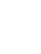 ప్రతీకారం నిషేధించబడిందిMSP ఎయిర్‌పోర్ట్ కనీస వేతన ఆర్డినెన్స్ కింద రక్షణ పొందిన ఏదైనా హక్కు  లో ఉద్యోగ యజమాని జోక్యం చేసుకోవడం, నిరోధించడం లేదా తిరస్కరించడం చట్టవిరుద్ధం.షెడ్యూల్ చేయబడిన కనీస వేతనం పెరుగుతుందిగంటలవారి వేతనం	అమలు తేది$15.571………………………………….జనవరి 1, 2024